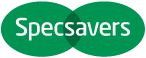 Pressmeddelande 2013-01-22Claudia Nilsson är ny PR-chef på SpecsaversClaudia Nilsson tillträdde sin tjänst som PR-chef på Specsavers i början av januari.- Claudia har lång erfarenhet från PR och detaljhandeln och jag är oerhört glad över att hon förstärker vårt team, leder PR-arbetet och gör Specsavers ytterligare synlig på den svenska marknaden, säger Tino Pedersen, head of PR Nordic på Specsavers.Claudia Nilsson kommer närmast från rollen som PR- och informationsansvarig på INTERSPORT och var dess för innan PR- och informationsansvarig på hemelektronikkedjan SIBA.
- Claudia Nilsson har många års erfarenhet av att servera omvärlden med information och med henne i spetsen är våran ambition att bli den bästa optikerkedjan i Sverige att leverera relevant information, inte bara till pressen men också till de svenska konsumenterna, säger Tino Pedersen, head of PR Nordic på Specsavers
- Det känns oerhört roligt och inspirerande att utveckla Specsavers PR-arbete och jag hoppas kunna bidra med mycket utifrån mina tidigare erfarenheter , säger Claudia Nilsson. Specsavers är ett spännande och expansivt detaljhandelsföretag som förändrade hela optikbranschen då de trädde in på den svenska marknaden 2004. Idag har vi 114 butiker runt om i landet och fortsätter vår expansion för att ta ytterligare marknadsandelar. För ytterligare information, högupplösta bilder eller låneglasögon, vänligen kontakta:Claudia Nilsson PR Manager
Mobil: +46 707 787 68 00  Email: claudia.nilsson@specsavers.com

Specsavers Sweden AB - Torsgatan 5B, 41104 Goteborg 
Tel: +46 31 771 98 00 Fax: +46 31 771 98 29 Web: www.specsavers.se Om SpecsaversSpecsavers är ett familjeägt företag som grundades 1984 på Guernsey. Företaget har över 1 600 optikbutiker med cirka 30 000 medarbetare i Storbritannien, Irland, Nederländerna, Sverige, Norge, Danmark, Finland, Spanien, New Zealand och Australien. Specsavers erbjuder produkter av hög kvalitet till fördelaktiga priser. Specsavers har 114 butiker i Sverige.